HaniHani.348658@2freemail.com 	 Web Designer/Video Designer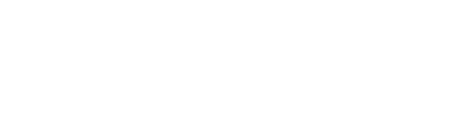 Personal Information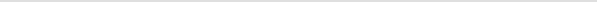 Visa Status: on visit from 11th Feb 2017 to 5th May 2017Nationality: PakistanMarital Status: SingleReligious: IslamDate of Birth: 7th April 1996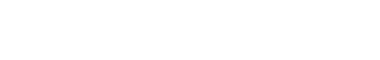 Career Objective: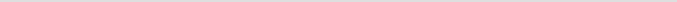 To achieve the position of ‘Web Designer & Video Designer’ in the organization where I can utilize my creative skills in narrating the episodes and giving it a dramatic touch, while growing in the industry.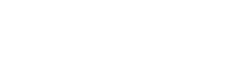 Summary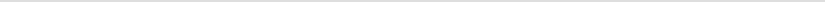 Two Years work experience in the field of Web Designing & Video Designing one year before & one year after completing Diploma of Film and TV Video Production . Ability to cut, uncut and synchronize details of the stories in the required format. Proficient in Web Designs and editing videos and the promos for various production and entertainment companies.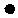 Well versed with the techniques of web Designs and video production and editing to meet the varied needs and preferences of the industry.In-depth knowledge of the latest Web Designing & video editing system and the latest software used in the industry.Excellent interpersonal skills and retail management experience to have better and strong customer relations.Experience of providing the technical expert advice and direction on media projects as when required.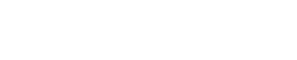 Work History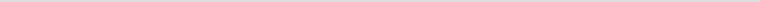 Multimedia Designer Jan-2016 - Dec-2016 Logiks IT SolutionsAt least 1 Years’ experience in Web/Graphic and Multimedia Designing at Logiks IT Solutions.Web DesigningDocumentary DesignVideo Editing (Linear & Non Linear)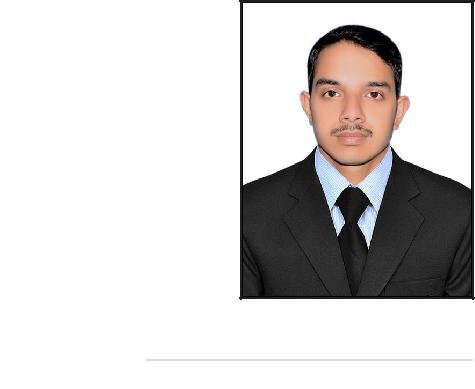 SkillsAdobe Photoshop ccAdobe Premiere ccAdobe DreamweaverAdobe After Effect ccAdobe Audition ccCinema 4D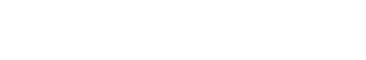 SKILLS PROFILE: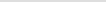 Hardworking, Punctual and Devoted to work.Verbal Communication- Dealing with Customers and office staff over telephone and in person.Writing expertise-Communicating with customers in written and via e-mail Languages Proficiency- Well conversant in English, Urdu and Punjabi Analytical skill- Posses good analytical skills.Decision making- Can work under pressure without supervision and can make decisions independently on situation basis.Target achievements- Have got target driven personality and meet the given deadlinesTeam Work- Team working skilldeveloped through working withjunior staff, colleagues and seniors.Computing skills: a. MS Office-Competent user of Microsoft Word,Power point , excel, Internet, CorelDraw and Photoshop and AdobePremiere.Internet- Proficient in using ( WebSound DesigningWeb/Graphic and Multimedia Designer Feb-2014 - Dec-2014 Dsign Works Advertising CoAt least 1 Years’ experience in Web/Graphic and Multimedia Designing at Dsign Works Advertising Co.Video Editing (Linear & Non Linear)Television Comercial DesignSound DesigningWeb DesigningWeb Developing (Statics)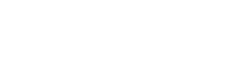 Education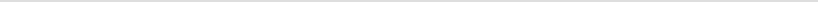 Multimedia Designing	1-APR-2012 - 31-SEP-2012Dsign Works Computer CenterAdobe PhotoshopAdobe DreamweaverAdobe FlashAdobe PremiereCoral DrawFilm and Tv ( Digital Film Production )	July 2015 - December 2015National College of Arts LahoreScript WritingStory BoardingCameraLightsSoundPost Production1.Adobe Premiere CC 2. Adobe Photoshop CC 3. Adobe After Effect CC 4.Adobe Audition CC 5.Cinema 4D 6. Final Cut ProDAE Electrical	12 July 2012 - 12 June 2015PUNJAB BOARD OF TECHNICAL EDUCATION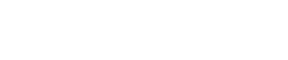 Web Designs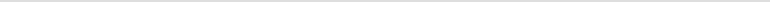 Browsing, email ) Have ability to learn new packages quickly. Installation-I can install and repair all kind of computer works.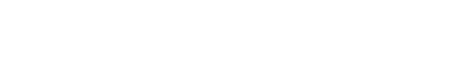 Documentary Design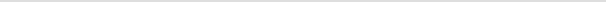 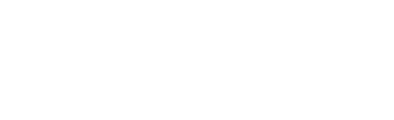 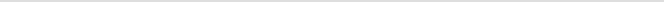 